Publicado en Barcelona el 19/03/2019 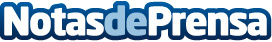 Alfil Be: Las destructoras de papel el complemento ideal para cualquier oficinaEquipos como escaners o fax van quedando obsoletos en la mayoría de despachos  y aparecen en escena modernas destructoras para cumplir con las nuevas y rigurosas leyes españolas y europeasDatos de contacto:Pere RibaGerente937495023 Nota de prensa publicada en: https://www.notasdeprensa.es/alfil-be-las-destructoras-de-papel-el_1 Categorias: Nacional Cataluña Recursos humanos Consumo Oficinas http://www.notasdeprensa.es